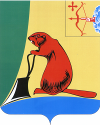 КОНТРОЛЬНО-СЧЕТНАЯ КОМИССИЯ МУНИЦИПАЛЬНОГО ОБРАЗОВАНИЯ ТУЖИНСКИЙ МУНИЦИПАЛЬНЫЙ РАЙОН КИРОВСКОЙ ОБЛАСТИОТЧЕТпо результатам контрольного мероприятия «Проверка законности и результативности использования бюджетных средств, направленных                                 в 2022 году и истекшем периоде 2023 года на проведение ремонта в зданиях государственных и муниципальных общеобразовательных учреждений»Основание для проведения контрольного мероприятия:пункт 2.10. раздела II «Контрольные мероприятия» плана работы Контрольно-счетной палаты Кировской области на 2023 год, утвержденного распоряжением председателя Контрольно-счетной палаты Кировской области от 05.12.2022 № 33; пункт 2.3. раздела 2 «Контрольные мероприятия» плана работы Контрольно-счетной комиссии Тужинского района на 2023 год, утвержденного распоряжением Контрольно-счетной комиссии Тужинского района от 27.12.2022 № 36.Предмет контрольного мероприятия:Нормативные правовые акты в сфере образования, документы, регламентирующие операции с бюджетными средствами.Документы, обосновывающие выделение и подтверждающие использование бюджетных средств, платежные и иные первичные документы, бюджетная и иная отчетность.Объекты контрольного мероприятия:- Кировское областное государственной общеобразовательное бюджетное учреждение «Средняя школа с углубленным изучением отдельных предметов пгт Тужа» (далее – КОГОБУ СШ с УИОП пгт Тужа);- Кировское областное государственное общеобразовательное бюджетное учреждение «Средняя школа с. Ныр Тужинского района» (далее – КОГОБУ с. Ныр Тужинского района).Проверяемый период: 2022 год и истекший период 2023 года, при необходимости – иные периоды.Вопросы контрольного мероприятия: 5.1. Проверка законности и эффективности использования бюджетных средств, направленных на ремонты в зданиях государственных и муниципальных общеобразовательных организаций.5.1.1. Проверка соблюдения условий, целей и порядка предоставления субсидий общеобразовательным организациям, анализ достижения целей и результатов, предусмотренных условиями соглашений о предоставлении субсидии на иные цели.5.1.2. Проверка целевого и эффективного расходования бюджетных средств на выполнение работ по ремонту зданий государственных и муниципальных общеобразовательных организаций, в т.ч. на предмет фактического выполнения работ, наличия невыполненных или некачественно выполненных работ.5.1.3. Проверка соблюдения законодательства в сфере закупок, включая оценку бюджетной эффективности размещения заказа.5.2. Проверка эффективности использования государственного (муниципального) имущества, материальных запасов и оборудования.5.2.1. Наличие не устранённых предписаний надзорных органов. Срок проведения контрольного мероприятия: с 29.09.2023 по 31.10.2023. Дата составления отчета – 15.11.2023.По результатам контрольного мероприятия установлено следующее.Проверка законности и эффективности использования бюджетных средств, направленных на ремонты в зданиях государственных и муниципальных общеобразовательных организаций.Проверка соблюдения условий, целей и порядка предоставления субсидий общеобразовательным организациям, анализ достижения целей и результатов, предусмотренных условиями соглашений о предоставлении субсидии на иные цели.Субсидия из областного бюджета на иные цели предоставляется в соответствии с пунктом 1 статьи 78.1 Бюджетного кодекса Российской Федерации в порядке, установленном постановлением Правительства Кировской области от 29.01.2014 № 245/37 «О субсидиях учреждениям, подведомственным министерству образования Кировской области» на основании заключенного соглашения о предоставлении субсидииВ проверяемом периоде министерством образования с КОГОБУ СШ с УИОП пгт Тужа и КОГОБУ с. Ныр Тужинского района (далее – Школы, общеобразовательные организации) заключены Соглашения о предоставлении из областного бюджета субсидии областному государственному бюджетному (автономному) учреждению на иные цели:Согласно заключенным Соглашениям (дополнительным соглашениям) о предоставлении субсидии на иные цели Школам из областного бюджета были предоставлены бюджетные средства на реализацию мероприятий по приведению зданий, сооружений и территорий, закрепленных за государственными учреждениями, в нормативное техническое состояние, а также реализацию мер, направленных на выполнение предписаний надзорных органов в общей сумме 3 130 520,00 рублей, в том числе:Финансирование субсидии из областного бюджета осуществлялось на основании представленной заявки на финансирование в министерство образования.В 2022 году фактически перечислено 200 000,00 рублей, или 100%, в 2023 году по состоянию на 13.10.2023 - 2 008 502,76 рублей, или 68,5%.11.10.2023 на официальном сайте Единой информационной системы в сфере закупок zakupki.gov.ru размещено извещение о проведении электронного аукциона на выполнение работ по монтажу пожарной сигнализации, систем оповещения и управления эвакуацией в здании школы (КОГОБУ СШ с УИОП пгт Тужа), расположенного по адресу: пгт Тужа, ул. Фокина, д. 1 (1 этаж, подвал) с начальной (максимальной) ценой контракта (далее – НМЦК) 917 364,00 рублей.   В ходе проверки незаконного и неэффективного использования средств субсидии на иные цели из областного бюджета не установлено.В обоих общеобразовательных организациях установлены нарушения требований к предоставлению отчетности, предусмотренной Соглашениями о предоставлении субсидии на иные цели:В нарушение пункта 1 статьи 78.1 Бюджетного кодекса Российской Федерации, подпункта 3.1.1. пункта 3.1. Порядка определения объема и условий предоставления областным государственным бюджетным и автономным учреждениям, подведомственным министерству образования Кировской области, субсидий из областного бюджета на иные цели, установленного постановлением Правительства Кировской области от 29.01.2014 № 245/37 «О субсидиях учреждениям, подведомственным министерству образования Кировской области» (далее – Порядок о предоставлении субсидии на иные цели от 29.01.2014 № 245/37), подпункта 2.3.7. и 2.3.8. пункта 2.3. Соглашения о предоставлении из областного бюджета субсидии областному государственному бюджетному (автономному) учреждению на иные цели № 42-ИЦ от 27.12.2022, заключенного между министерством образования Кировской области (далее – Министерство) и КОГОБУ СШ с УИОП пгт Тужа:Ежеквартальный отчет об осуществлении расходов субсидии на иные цели за 1, 2 и 3 квартал 2023 года, срок предоставления которого установлен до 7 числа месяца, следующего за отчетным, в Министерство не предоставлялся. Данный отчет за 1, 2 и 3 квартал 2023 года представлен в Министерство во время проверки 10.10.2023, с нарушением срока.Ежемесячный отчет об использовании средств субсидии на иные цели, срок предоставления которого установлен до 9 числа месяца, следующего за отчетным, на 01.04.2023 год в Министерство не предоставлен. На 01.02.2023 и на 01.03.2023 представлен 13.03.2023, на 01.05.2023 - 12.05.2023, с нарушением установленного срока.В нарушение пункта 1 статьи 78.1 БК РФ, подпункта 3.1.1. пункта 3.1. Порядка о предоставлении субсидии на иные цели от 29.01.2014 № 245/37, в Соглашении о предоставлении из областного бюджета субсидии областному государственному бюджетному (автономному) учреждению на иные цели               № 57-ИЦ от 29.12.2021, заключенном между Министерство и КОГОБУ с. Ныр Тужинского района не было предусмотрено требование о предоставлении ежеквартальной отчетности в срок до 7 числа месяца, следующего за отчетным, в связи с чем данная отчетность  в 2022 году не составлялась и в Министерство не предоставлялась.А также, в нарушение пункта 1 статьи 78.1 БК РФ, пункта 3.2. Порядка о предоставлении субсидии на иные цели от 29.01.2014 № 245/37, подпункта 2.3.7. пункта 2.3. Соглашения № 57-ИЦ от 29.12.2021, ежемесячный отчет об использовании средств субсидии, срок предоставления которого установлен до 9 числа месяца, следующего за отчетным, в 2022 году не составлялся и в Министерство не предоставлялся.Проверка целевого и эффективного расходования бюджетных средств на выполнение работ по ремонту зданий государственных и муниципальных общеобразовательных организаций, в т.ч. на предмет фактического выполнения работ, наличия невыполненных или некачественно выполненных работ.В целях реализации мероприятий по приведению зданий, сооружений и территорий, закрепленных за государственными учреждениями, в нормативное техническое состояние, а также реализацию мер, направленных на выполнение предписаний надзорных органов за счет средств субсидии на иные цели Школами заключено 5 государственных контрактов на общую сумму 2 213 061,45 рублей, в том числе:Кассовый расход за счет средств субсидии на иные цели в 2022 году составил 200 000,00 рублей, или 100% от суммы контрактов, в 2023 году 2 008 502,76 рублей, или 99,8%.Выполнение работ (поставка товаров) по заключенным контрактам Подрядчиками (поставщиками) осуществлялась без нарушения сроков, за исключением выполнения работ по капитальному ремонту периметрального ограждения территории школы, расположенного по адресу: пгт Тужа, ул. Фокина, д. 1 по заключенному между КОГОБУ СШ с УИОП пгт Тужа и ИП Вылегжаниным Н.Н. контракту № 03402000022230045610001 от 02.05.2023 с ценой контракта 729 390,00 рублей.Работы ИП Вылегжаниным Н.Н. выполнены в полном объеме 05.07.2023, с нарушением, установленного контрактом срока на 25 дней. КОГОБУ СШ с УИОП пгт Тужа 11.07.2023 было направлено ИП Вылегжанину Н.Н. Требование (претензия) об уплате пени в связи с просрочкой исполнения обязательств, предусмотренных контрактом, при выполнении работ в размере 4 558,69 рублей. На основании ходатайства Подрядчика в соответствии с пунктом 8.9. контракта сумма начисленных пени была удержана из общей суммы контракта. Оплата КОГОБУ СШ с УИОП пгт Тужа произведена за счет средств субсидии из областного бюджета на иные цели 20.07.2023 в сумме 724 831,31 рубль (729 390,00-4 558,69).Кроме того, в проверяемый период, за счет субсидии, предоставляемой на финансовое обеспечение выполнения государственного задания на оказание государственных услуг (выполнение работ) в рамках содержания недвижимого имущества и особо ценного движимого имущества заключено государственных контрактов на общую сумму, в общей сумме 712 299,60 рублей, в том числе:За счет средств субсидии на выполнение государственного задания:В КОГОБУ СШ с УИОП пгт Тужа:в 2022 году выполнены работы по установке и замены входной группы в школе, расположенной по адресу: пгт Тужа, ул. Фокина, д.1;в 2023 году выполнены работы по ремонту входной группы здания спорткомплекса по адресу: пгт Тужа, ул. Фокина, д. 16.В КОГОБУ с. Ныр Тужинского района:в 2022 году осуществлена замена 5 окон в здании школы (в кабинете воспитательной работы – 4, в кабинете психолога – 1); для проведения ремонтных работ силами работников школы приобретены краска, уайт-спирит, грунтовка, сурик, линолеум, который постелен в школьной столовой и в кабинете психолога;в 2023 году для проведения ремонтных работ силами работников школы приобретены краска, клей, цемент, пена, рубероид, сурик, колер, побелка, уайт-спирит, гвозди, 3 раковины с пьедесталом, которые были установлены в школьной столовой. Кроме того, 16.10.2023 года заключен контракт на замену 7 окон в здании школы. Окна планируется заменить в туалете – 4, в школьной столовой – 2, в коридоре – 1. Срок выполнения работ – до 17.11.2023.Проверкой своевременности выполнения работ (поставки товара) установлен случай несвоевременного выполнения работ по ремонту входной группы «Здание спорткомплекса по адресу: пгт Тужа, ул. Фокина, д. 16, по заключенному между КОГОБУ СШ с УИОП пгт Тужа и ИП Вылегжаниным Н.Н. контракту № 121 от 06.06.2023 на сумму 124 419,60 рублей.Работы ИП Вылегжаниным Н.Н. выполнены 24.07.2023, с нарушением, установленного контрактом срока на 4 дня (пункт 2.2. контракта). Оплата КОГОБУ СШ с УИОП пгт Тужа произведена 02.08.2023 в сумме 124 419,60 рублей, без нарушения срока.Меры ответственности за нарушение условия, заключенного контракта КОГОБУ СШ с УИОП пгт Тужа к ИП Вылегжанину Н.Н. не применялись, требования об уплате пени за несвоевременное выполнение работ не направлялись.Размер пени за 4 дня просрочки составил 128,56 рублей (93,31 + 35,25):за период с 21.07.2023-23.07.2023 - 124 419,60 (цена контракта) * 1/300 (доля от ставки) * 7,5% (ставка ЦБ РФ) * 3 (количество дней просрочки) = 93,31 рублей;за 24.07.2023 - 124 419,60 (цена контракта) * 1/300 (доля от ставки) * 8,5% (ставка ЦБ РФ) * 1 (количество дней просрочки) = 35,25 рублей.Таким образом, в нарушение статьи 72 Бюджетного кодекса Российской Федерации, части 6 статьи 34 и пункта 3 части 1 статьи 94 Федерального Закона № 44-ФЗ «О контрактной системе в сфере закупок товаров, работ, услуг для обеспечения государственных и муниципальных нужд», пункта 9.4.2. государственного контракта № 121 от 06.06.2023, за несвоевременное выполнение работ по ремонту входной группы «Здание спорткомплекса по адресу: пгт Тужа, ул. Фокина, д. 16 меры ответственности к ИП Вылегжанину Н.Н. КОГОБУ СШ с УИОП пгт Тужа не применялись, требование об уплате пени в размере 128,56 рублей за ненадлежащее исполнение контракта ИП Вылегжанину Н.Н. не направлялось. В ходе проверки данное нарушение было устранено. Требование об уплате пени в связи с просрочкой исполнения обязательств, предусмотренных контрактом, при выполнении работ в размере 128,56 рублей было направлено ИП Вылегжанину Н.Н. 12.10.2023 со сроком исполнения – 7 календарных дней.Оплата общеобразовательными организациями за выполненные работы (поставленные товары) по вышеуказанным контрактам осуществлялась без нарушения установленных контрактами сроков.Случаев нецелевого и неэффективного расходования средств областного бюджета проверкой не установлено.7.1.3. Проверка соблюдения законодательства в сфере закупок, включая оценку бюджетной эффективности размещения заказа.Согласно статье 72 БК РФ закупки товаров, работ, услуг для обеспечения государственных (муниципальных) нужд осуществляются в соответствии с законодательством РФ о контрактной системе в сфере закупок товаров, работ, услуг для обеспечения государственных и муниципальных нужд с учетом положений БК РФ.Планирование закупок в общеобразовательных организациях в проверяемый период осуществлялось посредством формирования, утверждения и ведения плана-графика закупок, а также размещения его на официальном сайте Единой информационной системы в сфере закупок zakupki.gov.ru.КОГОБУ СШ с УИОП пгт Тужа  закупка товаров, работ, услуг осуществляется путем проведения электронных аукционов и у единственного поставщика путем заключения государственных контрактов.Размещение документации и определение поставщика (подрядчика, исполнителя) путем поведения электронных аукционов осуществлялось Кировским областным государственным казенным учреждением «Центр по техническому сопровождению государственных закупок».КОГОБУ с. Ныр Тужинского района закупка товаров, работ, услуг осуществляется на портале закупок малого объема Кировской области и с использованием модуля «Модуль закупок» информационного ресурса «Региональный маркетинговый центр Кировской области путем заключения контрактов с единственным поставщиком.Размещение заказа оценивается как малоэффективным. Основной причиной является небольшое количество участников, принимающих участие в конкурентных способах закупок, а также заключение прямых контрактов с единственным поставщиком (п. 4 и 5 части 1 статьи 93 ФЗ №44-ФЗ).Проверка эффективности использования государственного (муниципального) имущества, материальных запасов и оборудования.Информация о наличии и движении основных средств и материальных запасов:Выборочной проверкой правильности оформления инвентарных карточек учета нефинансовых активов установлено в КОГОБУ СШ с УИОП пгт Тужа нарушение  пункта 1 статьи 264.1 Бюджетного кодекса Российской Федерации, статьи 10 Федерального закона от 06.12.2011 № 402-ФЗ «О бухгалтерском учете»,  пункта 2 Методических указаний по применению форм первичных учетных документов и формированию регистров бухгалтерского учета органами государственной власти (государственными органами), органами местного самоуправления, органами управления государственными внебюджетными фондами, государственными (муниципальными) учреждениями, утвержденных приказом Минфина России от 30.03.2015 № 52н, Учетной политики, утвержденной приказом директора Школы от 09.01.2023 № 1/4-од,   на оборотной стороне инвентарных карточек учета нефинансовых активов № 0000001707 (помещение школьной мастерской, ул. Горького, д. 10), № 0000000021 (здание спорткомплекса, ул. Фокина, д. 16), № 0000000016 (здание школы со столовой, ул. Фокина, д. 1), № 0000000022 (здание начальной школы, ул. Фокина, д. 25) в табличной части не заполнен раздел 5 «Краткая индивидуальная характеристика объекта».Вопросы, касаемые имущества, материальных запасов и оборудования, были рассмотрены в КОГОБУ СШ с УИОП пгт Тужа ведущим консультантом отдела контрольно-ревизионной работы министерства образования Кировской области Тороповым Алексеем Александровичем в рамках плановой ревизии финансово-хозяйственной деятельности Школы, по результатам которой составлен Акт от 28.03.2023 и в КОГОБУ с. Ныр Тужинского района главным специалистом-экспертом отдела контрольно-ревизионной работы министерства образования Кировской области Ахатовым Василием Рашидовичем в рамках плановой ревизии финансово-хозяйственной деятельности Школы, по результатам которой составлен Акт от 28.03.2023.По результатам ревизий в адрес руководителей школ министерством образования Кировской области были направлены требования об устранении и не допущению в дальнейшем выявленных нарушений. Нарушения были устранены и приняты во внимание. 7.3. Наличие не устранённых предписаний надзорных органов. Не устраненных предписаний надзорных органов у общеобразовательных организаций нет.Выводы.На финансирование мероприятий по приведению зданий, сооружений и территорий, закрепленных за государственными учреждениями, в нормативное техническое состояние, а также реализацию мер, направленных на выполнение предписаний надзорных органов в 2022 – 2023 годах Школам из областного бюджета (субсидия на иные цели) направлены 3 130 520,00 рублей.В результате реализации мероприятий:В КОГОБУ с. Ныр Тужинского района:выполнены работы по ремонту пожарного водоема по адресу: Тужинский район, с. Ныр, ул. Советская;выполнены мероприятия по антитеррористической защищенности (установлена тревожная кнопка в здании детского сада д. Пиштенур).В КОГОБУ СШ с УИОП пгт Тужа:выполнены работы по капитальному ремонту периметрального ограждения по адресам: пгт Тужа, ул. Фокина, д. 21 и д. 25;осуществлен монтаж пожарной сигнализации и системы оповещения и управления эвакуации на 2 этаже и чердаке здания школы по адресу: пгт Тужа, ул. Фокина д. 1. Кроме того, за счет средств субсидии на выполнение государственного задания в рамках содержания недвижимого имущества и особо ценного движимого имущества:В КОГОБУ СШ с УИОП пгт Тужа:выполнены работы по установке и замены входной группы в школе, расположенной по адресу: пгт Тужа, ул. Фокина, д.1;выполнены работы по ремонту входной группы здания спорткомплекса по адресу: пгт Тужа, ул. Фокина, д. 16.В КОГОБУ с. Ныр Тужинского района:осуществлена замена 5 окон в здании школы (в кабинете воспитательной работы – 4, в кабинете психолога – 1); для проведения ремонтных работ силами работников школы приобретены: строительные материалы; линолеум, который постелен в школьной столовой и в кабинете психолога; 3 раковины с пьедесталом, которые были установлены в школьной столовой. Кроме того, 16.10.2023 года заключен контракт на замену 7 окон в здании школы. Окна планируется заменить в туалете – 4, в школьной столовой – 2, в коридоре – 1. Факты незаконного, нецелевого и неэффективного использования средств областного бюджета проверкой не выявлены. Вместе с тем в общеобразовательных организациях установлены нарушения бюджетного законодательства, положений бухгалтерского учета и контрактной системе в сфере закупок, также ненадлежащее исполнение обязательств по соглашениям о предоставлении субсидии из областного бюджета на иные цели.В адрес руководителей общеобразовательных организации Контрольно-счетной палатой Кировской области внесены 14.11.2023 представления.Замечания руководителей объектов контрольного мероприятия на результаты контрольного мероприятия.Возражения или замечания на результат контрольного мероприятия в Контрольно-счетную комиссию Тужинского района не поступали. С Актами контрольного мероприятия руководители объектов контрольного мероприятия ознакомлены под роспись.Предложения.Направить Отчет о результатах контрольного мероприятия в Тужинскую районную Думу, главе Тужинского муниципального района, в Контрольно-счетную палату Кировской области и прокуратуру Тужинского района.Опубликовать информацию о результатах контрольного мероприятия на официальном Интернет - сайте муниципального образования Тужинский муниципальный район на странице Контрольно-счетной комиссии Тужинского района.________________ул. Горького, д. 5, пгт Тужа, Тужинский район, Кировская область, 612200, тел: (83340)2-16-45, E-mail: kcktuzha@mail.ruУТВЕРЖДАЮ:Председатель Контрольно-счетной комиссии Тужинского района _________Ю.В. Попова«15» ноября 2023 г.Общеобразовательная организацияРеквизиты Соглашений о предоставлении субсидии на иные целиКОГОБУ СШ с УИОП пгт Тужана 2022 год - №42-ИЦ от 29.12.2021на 2023 год - №42-ИЦ от 27.12.2022КОГОБУ с. Ныр Тужинского районана 2022 год - №57-ИЦ от 29.12.2021на 2023 год - №57-ИЦ от 27.12.2022Наименование мероприятия2022 год2022 год2022 год2023 год2023 годНаименование мероприятияплан фактпланпланфакт по состоянию на 13.10.2023КОГОБУ СШ с УИОП пгт ТужаКапитальный ремонт периметрального ограждения (пгт Тужа, ул. Фокина, д. 25)--522 220,00522 220,00522 216,45КОГОБУ СШ с УИОП пгт ТужаКапитальный ремонт периметрального ограждения (пгт Тужа, ул. Фокина, д. 1)--729 400,00729 400,00724 831,31КОГОБУ СШ с УИОП пгт ТужаМонтаж пожарной сигнализации и системы оповещения и управления эвакуации (пгт Тужа, ул. Фокина, д. 1)--1 678 900,001 678 900,00761 455,00ИТОГО:2 930 520,002 930 520,002 008 502,76КОГОБУ с. Ныр Тужинского районаРемонт пожарного водоема (Тужинский район, с. Ныр, ул. Советская, д. 10)182 370,00182 370,00---КОГОБУ с. Ныр Тужинского районаМероприятия по антитеррористической защищенности (д. Пиштенур)17 630,0017 630,00---ИТОГО:200 000,00200 000,00ВСЕГО:200 000,00200 000,002 930 520,002 930 520,002 008 502,76Период реализации№ п/пНомер и дата контрактаПоставщикПредмет контрактаЦена контрактаКассовый расходКОГОБУ СШ с УИОП пгт ТужаКОГОБУ СШ с УИОП пгт ТужаКОГОБУ СШ с УИОП пгт ТужаКОГОБУ СШ с УИОП пгт ТужаКОГОБУ СШ с УИОП пгт ТужаКОГОБУ СШ с УИОП пгт ТужаКОГОБУ СШ с УИОП пгт Тужа2022 год------2023 год1.№3402000033230044740001 от02.05.2023ИП Абрамович Татьяна ВикторовнаВыполнение работ по капитальному ремонту периметрального ограждения территории школы, расположенного по адресу: пгт Тужа, ул. Фокина, д. 25522 216,45522 216,452023 год2.№03402000033230045610001 от 02.05.2023ИП Вылегжанин Николай НиколаевичВыполнение работ по капитальному ремонту периметрального ограждения территории школы, расположенного по адресу: пгт Тужа, ул. Фокина, д. 1729 390,00724 831,31 (сумма начисленных пени в размере 4 558,69 рублей была удержана из общей суммы контракта)2023 год3.№03402000033230044740001 от 02.05.2023ООО «Хорс»Выполнение работ по монтажу пожарной сигнализации, систем оповещения и управления эвакуацией в здании школы, расположенного по адресу: пгт Тужа, ул. Фокина, д. 1                  (2 этаж и чердак)761 455,00761 455,00ИТОГО:ИТОГО:ИТОГО:ИТОГО:ИТОГО:2 013 061,452 008 502,76КОГОБУ с. Ныр Тужинского районаКОГОБУ с. Ныр Тужинского районаКОГОБУ с. Ныр Тужинского районаКОГОБУ с. Ныр Тужинского районаКОГОБУ с. Ныр Тужинского районаКОГОБУ с. Ныр Тужинского районаКОГОБУ с. Ныр Тужинского района2022 год1.№82 от 03.08.2022ООО «КировТент»Выполнение работ по изготовлению герметичного вкладыша для пожарного водоема и монтаж вкладыша182 370,00182 370,002022 год2.№87 от 19.08.2022ООО «ЩИТ»Материалы для тревожной кнопки17 630,0017 630,00ИТОГО:ИТОГО:ИТОГО:ИТОГО:ИТОГО:200 000,00200 000,002023 год------ВСЕГО:ВСЕГО:ВСЕГО:ВСЕГО:ВСЕГО:2 213 061,452 208 502,76Реквизиты контрактаПредмет контрактаЦена контрактаКассовый расходКассовый расходКОГОБУ СШ с УИОП пгт Тужа, ВСЕГО: 254 419,60 рублей, в том числе:КОГОБУ СШ с УИОП пгт Тужа, ВСЕГО: 254 419,60 рублей, в том числе:КОГОБУ СШ с УИОП пгт Тужа, ВСЕГО: 254 419,60 рублей, в том числе:КОГОБУ СШ с УИОП пгт Тужа, ВСЕГО: 254 419,60 рублей, в том числе:КОГОБУ СШ с УИОП пгт Тужа, ВСЕГО: 254 419,60 рублей, в том числе:КОГОБУ СШ с УИОП пгт Тужа, ВСЕГО: 254 419,60 рублей, в том числе:КОГОБУ СШ с УИОП пгт Тужа, ВСЕГО: 254 419,60 рублей, в том числе:2022 год2022 год2022 год2022 год2022 год2022 год2022 годГК № 132 от 13.07.2022, ИП Вылегжанин Н.Н.Установка и замена входной группы в школе, расположенной по адресу: пгт Тужа, ул. Фокина, д.1130 000,00130 000,00130 000,002023 год2023 год2023 год2023 годГК № 121 от 06.06.2023, ИП Вылегжанин Н.Н.Выполнение работ по ремонту входной группы «Здание спорткомплекса по адресу: пгт Тужа, ул. Фокина, д. 16124 419,60124 419,60124 419,60КОГОБУ с. Ныр Тужинского района, ВСЕГО: 457 880,00КОГОБУ с. Ныр Тужинского района, ВСЕГО: 457 880,00КОГОБУ с. Ныр Тужинского района, ВСЕГО: 457 880,00КОГОБУ с. Ныр Тужинского района, ВСЕГО: 457 880,002022 год2022 год2022 год2022 год№ 137 от 25.11.2022, ООО ПКФ «Савва»Замена деревянных окон на окна из ПВХ профиля здания192 000,00192 000,00192 000,00№ 80 от 20.07.2022, Тужинское РАЙПОСтроительные материалы (краска, уайт-спирит, грунтовка, сурик) 11 820,0011 820,0011 820,00№ 29 от 25.03.2022, Тужинское РАЙПОЛинолеум 50 400,0050 400,0050 400,002023 год2023 год2023 год2023 год№ 117 от 16.10.2023, ООО ТД «Оконный супермаркет»Замена деревянных окон на окна из ПВХ профиля здания143 406,000,000,00№ 91 от 19.07.2023, Тужинское РАЙПОРаковины с пьедесталом10 500,0010 500,0010 500,00№ 89 от 13.07.2023, Тужинское РАЙПОСтроительные материалы (краска)5 720,005 720,005 720,00№ 84 от 01.06.2023, ИП Кислицын В.В.Строительные материалы44 034,00, из них на строительные материалы – 21 399,0044 034 00, из них на строительные материалы – 21 399,00 44 034 00, из них на строительные материалы – 21 399,00 Наименование показателяКОГОБУ СШ с УИОП пгт ТужаКОГОБУ СШ с УИОП пгт ТужаКОГОБУ СШ с УИОП пгт ТужаКОГОБУ с. Ныр Тужинского районаКОГОБУ с. Ныр Тужинского районаКОГОБУ с. Ныр Тужинского районаНаименование показателя01.01.202201.01.202301.09.202301.01.202201.01.202301.09.2023Балансовая стоимость основных средств в т.ч.:62 112 089,9462 875 801,9863 252 085,4627 295 812,8727 717 015,7928 284 831,71- недвижимое имущество517 717,86517 717,8642 385 514,1916 918 831,3616 918 831,3617 287 760,55- особо ценное движимое имущество44 568 762,9344 738 812,934 101 106,603 439 802,053 580 802,053 580 802,05Остаточная стоимость основных средств в т.ч.:11 042 608,9010 704 620,1711 563 259,02 7 055 239,276 490 295,956 482 596,26- недвижимое имущество467 240,55462 063,3910 073 823,375 104 790,144 846 261,785 042 838,73- особо ценное движимое имущество9 696 832,329 391 409,77726 512,661 590 206,021 457 568,821 275 144,02Балансовая стоимость нематериальных активов0,000,000,0014 960,0056 559,00144 959,00Остаточная стоимость нематериальных активов0,000,000,0014 960,0056 559,00144 959,00Материальные запасы36 141,502 126 813,871 084 021,80483 949,28425 219,29612 223,60